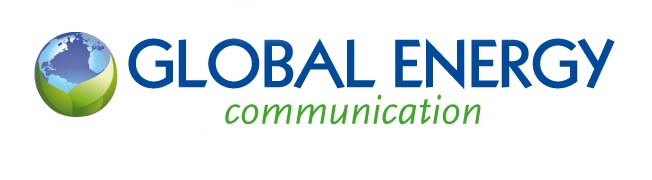 Convegno: LA FILIERA DELLA RACCOLTA DEI RIFIUTI - Isernia, 12 aprile 2014MODULO DI ISCRIZIONE COGNOME   NOME COD FISC  RESIDENZA  RECAPITO TELEFONICO  MAIL  PROFESSIONE   ORDINE DI APPARTENENZA  DATA DI ISCRIZIONE Note per la corretta registrazione del modulo:salvare con il proprio nome il presente form sul PC compilare la scheda d’iscrizione in ogni sua parte inviare la scheda compilata tramite mail al seguente indirizzo : atena.srl@alice.it specificare nell’oggetto iscrizione convegno “LA FILIERA DELLA RACCOLTA DEI RIFIUTI” - Isernia, 12 aprile 2014In alternativa stampare la scheda, compilarla in ogni parte e inviare tramite fax al n. 0874.64607